         Advanced Instrumentation Research Facility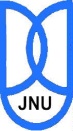             JAWAHARLAL NEHRU UNIVERSITYNEW DELHI-110067, India                                                                                                                                 	Ph. Nos.: 011-26704600,									                            26704560       		                     							Email: workshop.airfjnu@gmail.com __________________________________________________________________________________Application form for virtual Workshop on “X-Ray Irradiator Technique” to be held on 19th April, 2021. APPLICATION FORM                       NB: Do not leave any column blank.(Signature of the candidate)						 Date: 										      Place:________________________________________________________________________________(For AIRF Office Use Only)S. No. ____________________						Dated: ______________Associate Director, AIRF  							(DIRECTOR, AIRF)Name of the  ApplicantGender (Tick)MaleFemaleName of the Supervisor /Mentor with telephone no.Complete Address of WorkplaceE - mail addressMobile No.(Mandatory)Educational Background (Bachelors onwards)Please describe how your current work is related to “X-Ray Irradiator Technique”Please describe how your current work is related to “X-Ray Irradiator Technique”Please describe how your current work is related to “X-Ray Irradiator Technique”Have you previously attended any Workshop at AIRF? (if  YES mention the details)SelectedIn waiting 